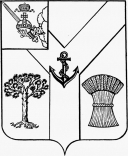 АДМИНИСТРАЦИЯМЕЖДУРЕЧЕНСКОГО МУНИЦИПАЛЬНОГО ОКРУГАВОЛОГОДСКОЙ ОБЛАСТИПОСТАНОВЛЕНИЕОт 29.01.2024 № 51 с. ШуйскоеО создании и поддержании в состоянии постоянной готовности к использованию защитных сооружений и других объектов гражданской обороны Междуреченского муниципального округа Вологодской области  В соответствии с Федеральным законом от 12.02.1998 № 28-ФЗ «О гражданской обороне», Постановлением Правительства Российской Федерации от 29.11.1999 № 1309 «О Порядке создания убежищ и иных объектов гражданской обороны», Приказами МЧС России от 21.07.2005 № «Об утверждении Порядка содержания и использования защитных сооружений гражданской обороны в мирное время», от 15.12.2002 № 583 «Об утверждении и введении в действие Правил эксплуатации защитных сооружений гражданской обороны», в целях обеспечения сохранности и рационального использования защитных сооружений и иных объектов гражданской обороны, поддержания их в постоянной готовности к использованию,Администрация округа ПОСТАНОВЛЯЕТ: 1. Утвердить прилагаемое Положение о создании и поддержании в состоянии постоянной готовности к использованию защитных сооружений и других объектов гражданской обороны на территории Междуреченского муниципального округа Вологодской области.2. Контроль за выполнением данного постановления оставляю за собой.3. Настоящее постановление подлежит опубликованию в газете «Междуречье» и размещению на официальном сайте Междуреченского муниципального округа в информационно-телекоммуникационной сети «Интернет».Глава округа				                                                          А.А.ТитовУтверждено постановлениемадминистрации округаот 29.01.2024 № 51ПОЛОЖЕНИЕО СОЗДАНИИ И ПОДДЕРЖАНИИ В СОСТОЯНИИ ПОСТОЯННОЙ ГОТОВНОСТИ К ИСПОЛЬЗОВАНИЮ ЗАЩИТНЫХ СООРУЖЕНИЙ И ДРУГИХ ОБЪЕКТОВ ГРАЖДАНСКОЙ ОБОРОНЫ НА ТЕРРИТОРИИ  МЕЖДУРЕЧЕНСКОГО МУНИЦИПАЛЬНОГО ОКРУГА ВОЛОГОДСКОЙ ОБЛАСТИ1. Общие положения1.1. Настоящее Положение о создании и поддержании в состоянии постоянной готовности к использованию защитных сооружений и других объектов гражданской обороны на территории Междуреченского муниципального округа Вологодской области (далее – округа) разработано в соответствии с Федеральным законом от 12.02.1998 № 28-ФЗ «О гражданской обороне», Федеральным законом от 06.10.2003 № 131-ФЗ «Об общих принципах организации местного самоуправления в Российской Федерации», Постановлением Правительства РФ от 29.11.1999 № 1309 «О Порядке создания убежищ и иных объектов гражданской обороны», Приказами МЧС России от 21.07.2005 № 575 «Об утверждении Порядка содержания и использования защитных сооружений гражданской обороны в мирное время», от 15.12.2002 № 583 «Об утверждении и введении в действие Правил эксплуатации защитных сооружений гражданской обороны», и определяет порядок создания, сохранения и поддержания в состоянии постоянной готовности к использованию на территории округа защитных сооружений гражданской обороны в случае отнесения территории округа к группе по гражданской обороне, либо организаций, расположенных на территории округа, к категориям по гражданской обороне.1.2. Основные понятия, используемые в Положении:1.2.1. Укрытие - ЗС ГО, предназначенное для защиты укрываемых от фугасного и осколочного действия обычных средств поражения, поражения обломками строительных конструкций, а также от обрушения конструкций вышерасположенных этажей зданий различной этажности.Укрытия создаются:- для наибольшей работающей смены организации, отнесенной к первой или второй категории по гражданской обороне, расположенной за пределами территории, отнесенной к группе по гражданской обороне, вне зоны возможного радиоактивного заражения (загрязнения);- для нетранспортабельных больных и обслуживающего их медицинского персонала, находящегося в учреждении здравоохранения, расположенном на территории, отнесенной к группе по гражданской обороне, вне зоны возможного радиоактивного заражения (загрязнения).1.2.2. Быстровозводимое убежище - ЗС ГО, возводимое в период нарастания угрозы до объявления мобилизации, в период мобилизации или в военное время с применением полносборных сооружений, в том числе блок-модульного типа полной заводской готовности и сборных ограждающих конструкций или других материалов, в соответствии с общими требованиями к защитным сооружениям гражданской обороны.1.2.3. Заглубленные помещения и другие сооружения подземного пространства используются и приспосабливаются для укрытия населения в период мобилизации и в военное время.1.2.4. В мирное время защитные сооружения должны использоваться в интересах экономики, обслуживания населения Междуреченского муниципального округа и его защиты от поражающих факторов, вызванных чрезвычайными ситуациями природного и техногенного характера.2. Создание фонда защитных сооружений2.1. Создание фонда ЗС ГО осуществляется заблаговременно, в мирное время в соответствии с законодательными, нормативными актами, нормативно-техническими и иными документами, регламентирующими порядок и организацию ведения гражданской обороны на территории Междуреченского муниципального округа путем нового строительства убежищ на объектах, имеющих потенциально опасные производственные объекты и эксплуатирующих их, а также имеющих важное оборонное, экономическое значение.2.2. Потребность в ЗС ГО определяется администрацией Междуреченского муниципального округа (далее – администрация округа), исходя из необходимого количества укрытия различных категорий населения.2.3. Администрация округа в целях планомерного накопления необходимого фонда защитных сооружений:- контролирует создание защитных сооружений на стадиях проектирования и строительства, а также эксплуатацию и поддержание их в состоянии готовности к приему укрываемых.3. Сохранение защитных сооружений гражданской обороны3.1. Сохранению подлежат все защитные сооружения и объекты гражданской обороны, расположенные на территории округа и эксплуатирующиеся в режиме повседневной деятельности, в чрезвычайных ситуациях мирного и военного времени.3.2. Сохранение, эксплуатация систем жизнеобеспечения и содержание в готовности защитных сооружений при режимах повседневной деятельности, чрезвычайной ситуации и в военное время осуществляется в строгом соответствии с Приказом МЧС России от 15.12.2002 № 583 «Об утверждении и введении в действие Правил эксплуатации защитных сооружений гражданской обороны».3.3. При эксплуатации ЗС ГО в режиме повседневной деятельности должны выполняться требования по обеспечению постоянной готовности помещений к переводу их в установленные сроки на режим защитных сооружений и необходимые условия для пребывания людей в защитных сооружениях, как в чрезвычайных ситуациях мирного времени, так и в военное время.При этом должна быть обеспечена сохранность защитных сооружений как в целом, так и отдельных его элементов.При эксплуатации защитного сооружения в мирное время запрещается:- перепланировка помещений;- устройство отверстий или проемов в ограждающих конструкциях;- нарушение герметизации и гидроизоляции;- демонтаж оборудования;- применение горючих строительных материалов для внутренней отделки помещений;- загромождение путей движения, входов в ЗС ГО и аварийных выходов;- оштукатуривание потолков и стен помещений;- облицовка стен керамической плиткой;- окрашивание резиновых деталей уплотнения, резиновых амортизаторов, хлопчатобумажных, прорезиненных и резиновых гибких вставок, металлических рукавов, табличек с наименованием завода-изготовителя и техническими данными инженерно-технического и специального оборудования;- застройка территории вблизи входов, аварийных выходов и наружных воздухозаборных и вытяжных устройств ЗС ГО на расстоянии менее предусмотренного проектной документацией; эксплуатация вентиляционных систем защищенной ДЭС, фильтров-поглотителей, предфильтров, средств регенерации воздуха.3.4. Содержание и эксплуатация защитных сооружений на приватизированных предприятиях организуется в соответствии с Постановлением Правительства РФ от 23.04.1994 № 359 «Об утверждении Положения о порядке использования объектов и имущества гражданской обороны приватизированными предприятиями, учреждениями и организациями».Мероприятия по поддержанию защитных сооружений в сохранности и готовности к использованию по прямому назначению должны отражаться в договорах о правах и обязанностях в отношении объектов и имущества гражданской обороны, а также на выполнение мероприятий гражданской обороны между приватизированным предприятием, учреждением, организацией с одной стороны и территориальным управлением Федерального агентства по управлению государственным имуществом в Вологодской области с другой стороны согласно нормам, установленным Приказом МЧС России от 15.12.2002 № 583 «Об утверждении и введении в действие Правил эксплуатации защитных сооружений гражданской обороны».При использовании защитного сооружения в части соблюдения противопожарных требований надлежит руководствоваться требованиями пожарной безопасности в Российской Федерации в зависимости от назначения помещений защитного сооружения в мирное время.3.5. Руководители предприятий, организаций, учреждений несут ответственность в соответствии с действующим законодательством за содержание, эксплуатацию и готовность защитных сооружений для защиты работников наибольшей работающей смены, своевременное техническое обслуживание, ремонт и замену защитных устройств и оборудования, обеспечение эффективного использования помещений защитных сооружений для нужд предприятий, организаций, учреждений, а также организацию подготовки личного состава групп (звеньев) по обслуживанию защитных сооружений, обучение рабочих и служащих правилам пользования защитными сооружениями, обеспечение доступа в защитные сооружения и исполнение обязанностей по контролю за их состоянием уполномоченных лиц администрации округа.4. Рациональное использование защитных сооруженийгражданской обороны4.1. При режиме повседневной деятельности в соответствии с действующим законодательством ЗС ГО должны использоваться для нужд организаций, а также для обслуживания населения по решению руководителей объектов экономики или руководителя гражданской обороны - главы округа по согласованию с Главным управлением МЧС России по Вологодской области.4.2. Встроенные и отдельно стоящие ЗС ГО допускается использовать при выполнении обязательных требований действующих нормативных документов к помещениям данного функционального назначения под:- санитарно-бытовые помещения;- помещения культурного обслуживания и помещения для учебных занятий;- производственные помещения, отнесенные по пожарной опасности к категориям Г и Д, в которых осуществляются технологические процессы, не сопровождающиеся выделением вредных жидкостей, паров и газов, опасных для людей, и не требующие естественного освещения;- технологические, транспортные и пешеходные тоннели;- помещения дежурных электриков, связистов, ремонтных бригад;- гаражи для легковых автомобилей, подземные стоянки автокаров и автомобилей;- складские помещения для хранения несгораемых, а также для сгораемых материалов при наличии автоматической системы пожаротушения;- помещения торговли и питания (магазины, залы столовых, кафе, закусочные и др.);- спортивные помещения (стрелковые тиры и залы для спортивных занятий);- помещения бытового обслуживания населения (ателье, приемные пункты и др.);- вспомогательные (подсобные) помещения лечебных учреждений.4.3. При использовании ЗС ГО под складские помещения, стоянки автомобилей, мастерские допускается загрузка помещений из расчета обеспечения приема 50% укрываемых от расчетной вместимости сооружения (без освобождения от хранимого имущества).Размещение и складирование имущества осуществляется с учетом обеспечения постоянного свободного доступа в технические помещения и к инженерно-техническому оборудованию ЗС ГО для его осмотра, обслуживания и ремонта.5. Порядок финансирования мероприятий по накоплению,содержанию, использованию и сохранению защитных сооружений5.1. Финансирование мероприятий по накоплению фонда защитных сооружений и поддержанию их в готовности к приему укрываемых, использованию для нужд объектов экономики и обеспечению их сохранности осуществляется в  соответствии с Федеральным законом от 12.02.1998 № 28-ФЗ «О гражданской обороне».5.2. Обеспечение мероприятий по содержанию, использованию и сохранению защитных сооружений, находящихся в муниципальной собственности округа, является расходным обязательством бюджета муниципального округа.5.3. Обеспечение мероприятий по содержанию, использованию и сохранению защитных сооружений организаций независимо от их организационно-правовых форм собственности в соответствии с действующим законодательством является расходным обязательством бюджета этих организаций.